Pythagoras in 3DFind the length of the diagonal to 1dp.(a)			   (b)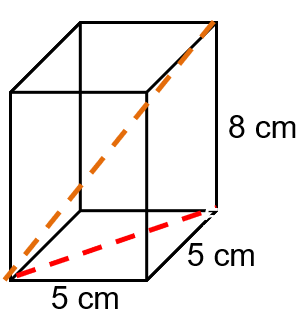 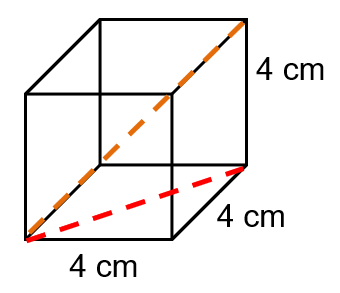 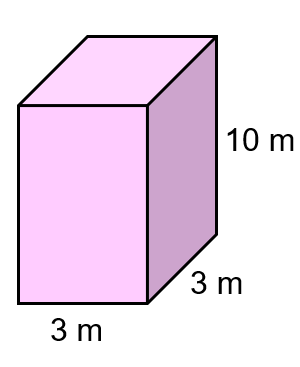 (c)			   (d)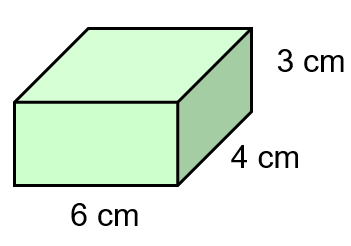 Find the distance AB to 1dp.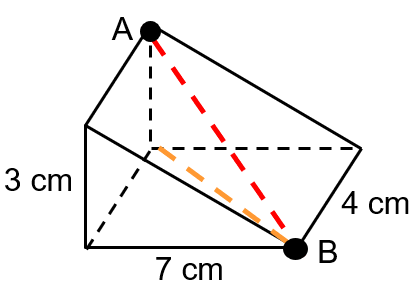 (a)			       (b)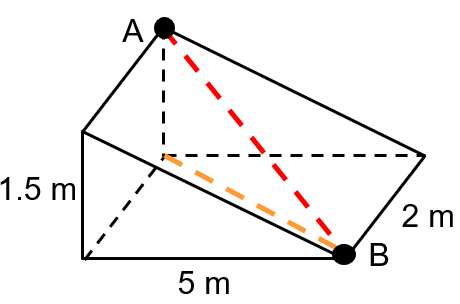 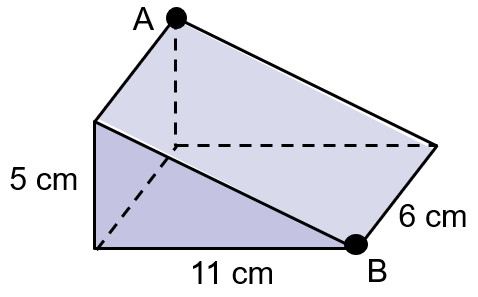 (c)		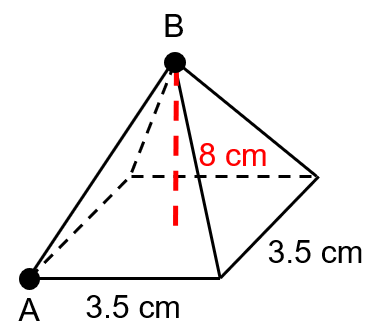 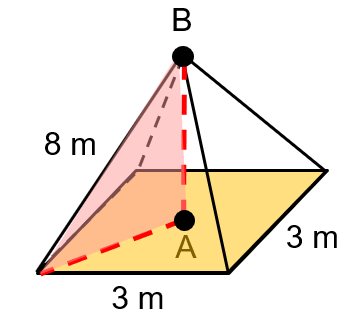 (d) 			(e)Pythagoras in 3DFind the length of the diagonal to 1dp.(a)			   (b)(c)			   (d)Find the distance AB to 1dp.(a)			       (b)(c)		(d) 			(e)